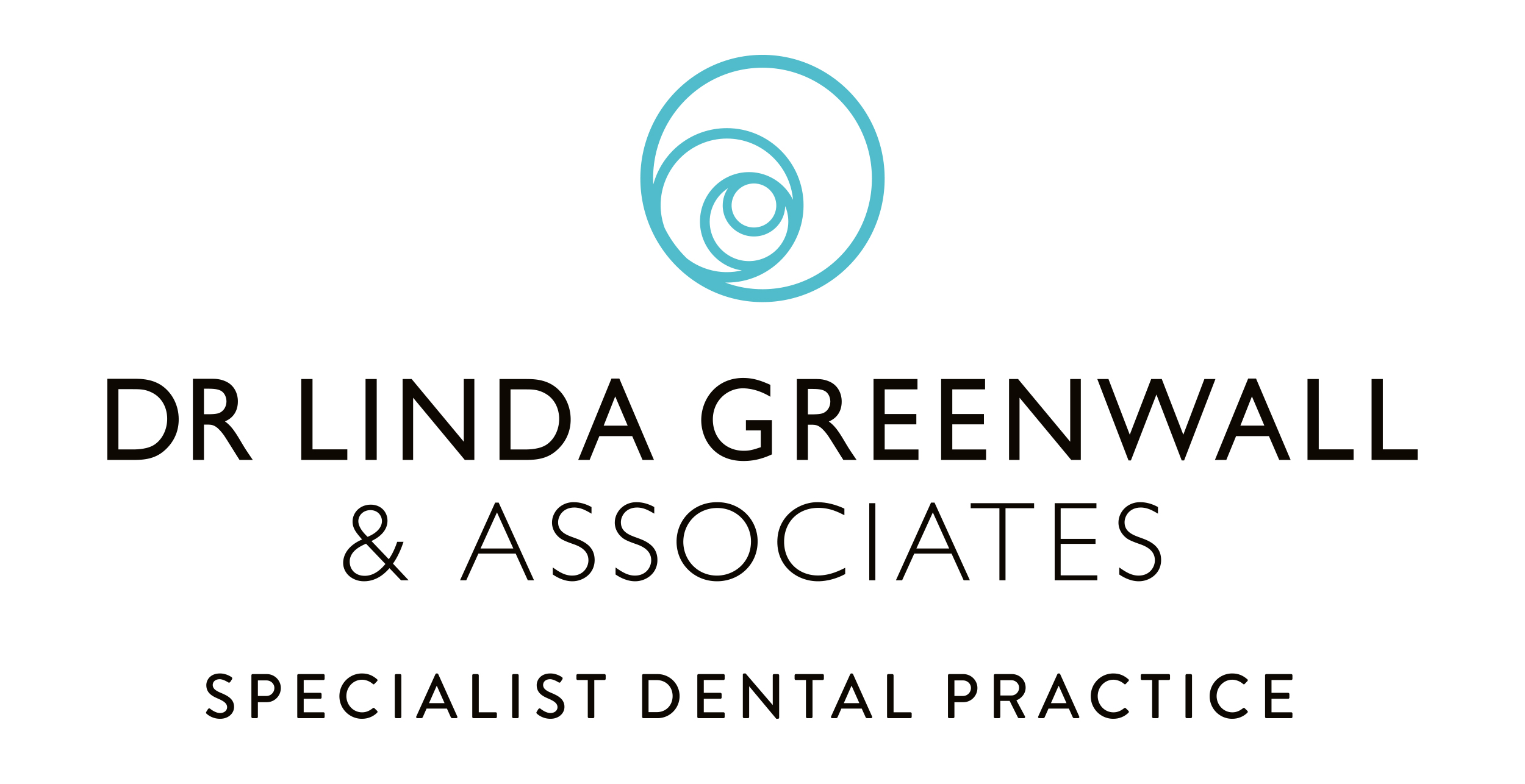 CHILDREN UP TO 3 YEARS OLD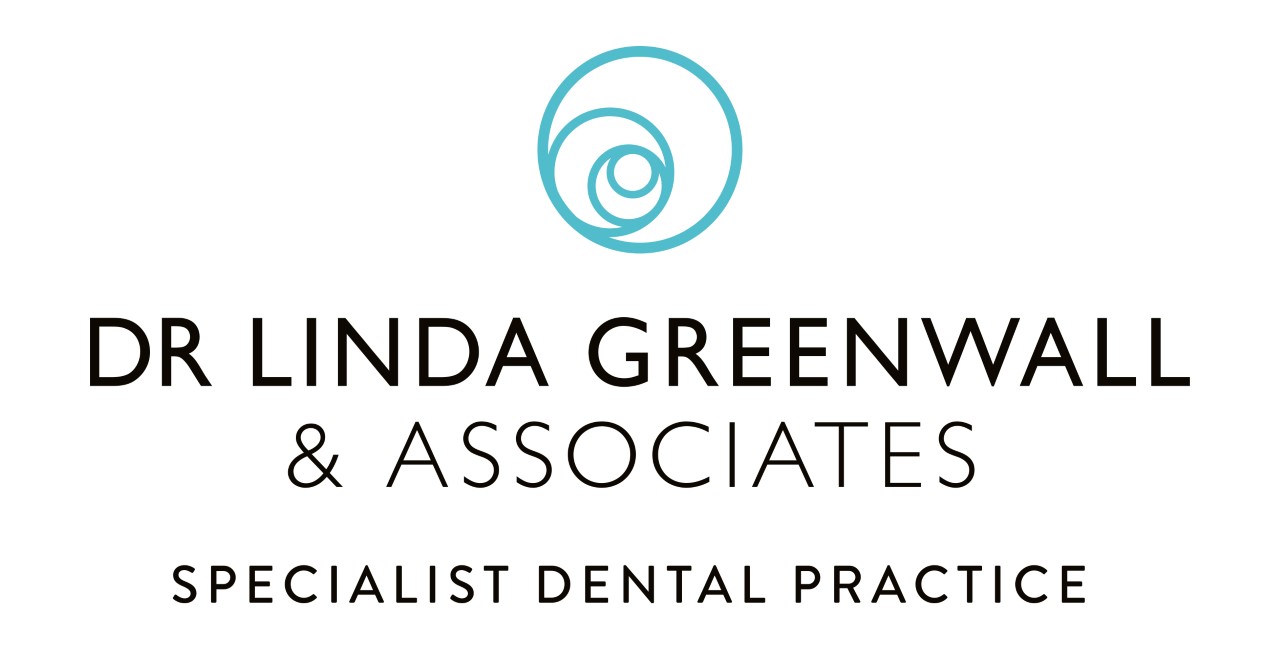 It is important to start good oral care even before the first tooth erupts into your babies mouth. Try and get your baby comfortable with you looking in their mouths.As soon as teeth erupt in your baby’s mouth brush them twice daily with a toothbrush appropriated to the child age. Brush last thing at night and one other time in the day. All children must be helped and supervised by an adult until at least 7 years old – children younger than this do not have the dexterity skills to brush their teeth effectively. Use toothpaste containing no less than 1000ppm of fluoride. 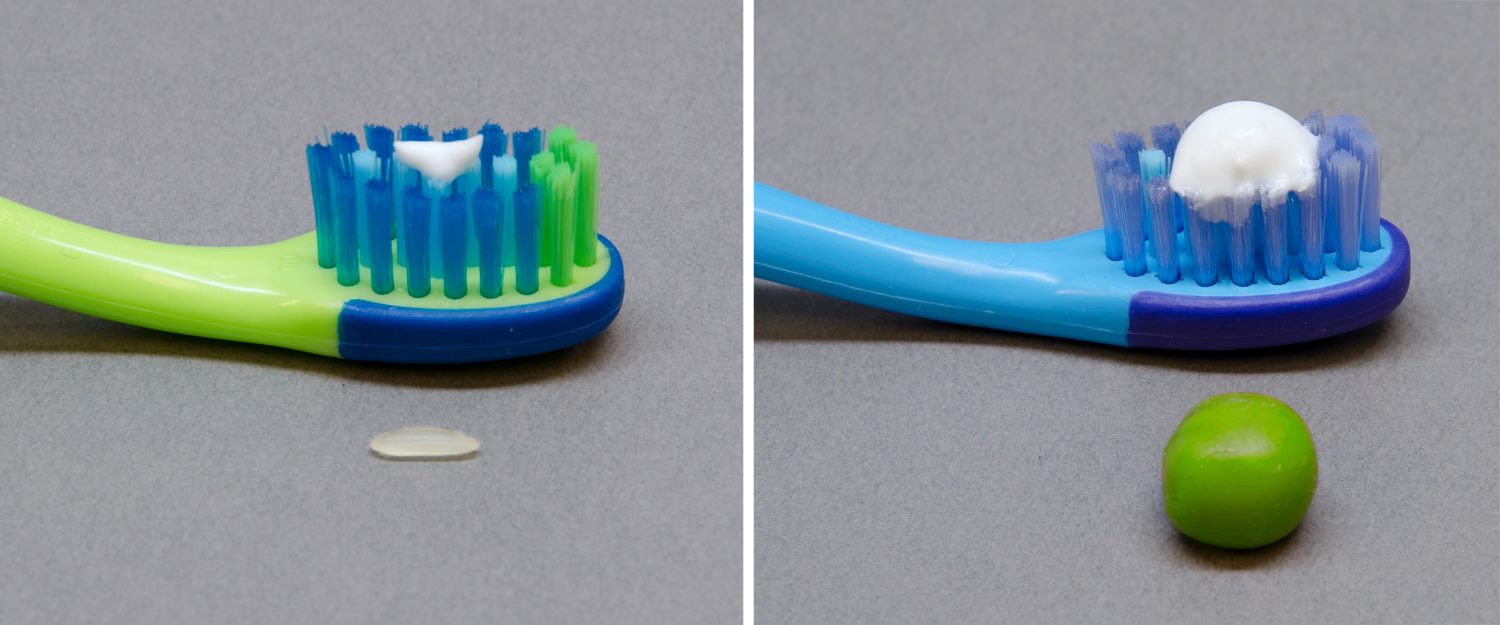 Use a smear of toothpaste (a thin film of paste covering less than three quarters of the brush. Fluoride helps to prevent tooth decay.It is recommended to “spit don’t rinse” – spit the toothpaste out after brushing but to not rinse away with water. Encourage this where possible to get the most benefits of the toothpaste. Children must not eat or lick toothpaste from the tube.If for any reason your child cannot use a fluoride-based toothpaste, there is a fluoride free product that can be used as an alternative – GC Tooth Mousse contains minerals that also helps to prevent tooth decay. Do not give babies and children sugary drinks from a baby bottle as this can lead to baby bottle tooth decay – this is highly destructive for your babies’ teeth. This picture shows the damaging effects of baby bottle tooth decay. 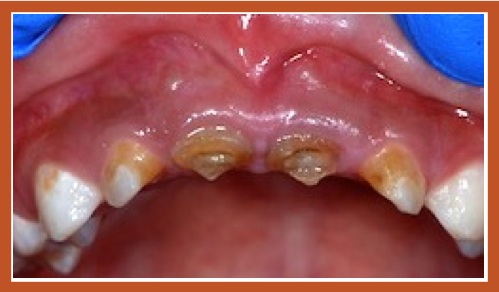 Only milk and water should be given in a baby bottle. Do not put your baby to bed with a bottle. At 6 months old an infant should be introduced to drinking from a free-flow cup.At 1-year old feeding from a bottle is discourage.Try to break habits such as thumb sucking and dummies by the age of 4 as this can detrimental affect the position of the teeth.